桃園市桃園區北門國民小學交通安全活動成果桃園市桃園區北門國民小學交通安全活動成果三、交通安全與輔導:3-4-1統計學生違規、交通事故資料，且有輔導作為。。三、交通安全與輔導:3-4-1統計學生違規、交通事故資料，且有輔導作為。。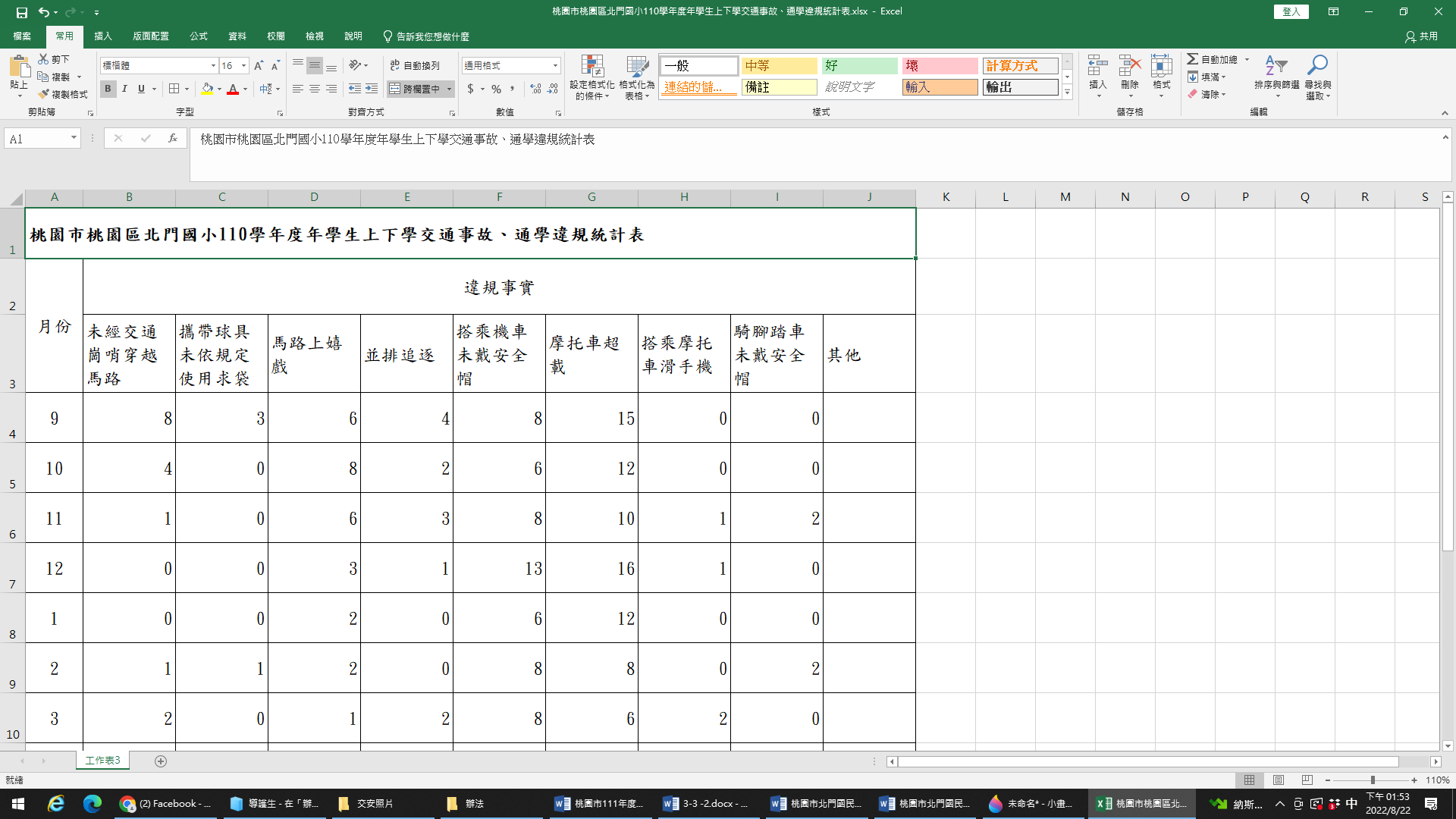 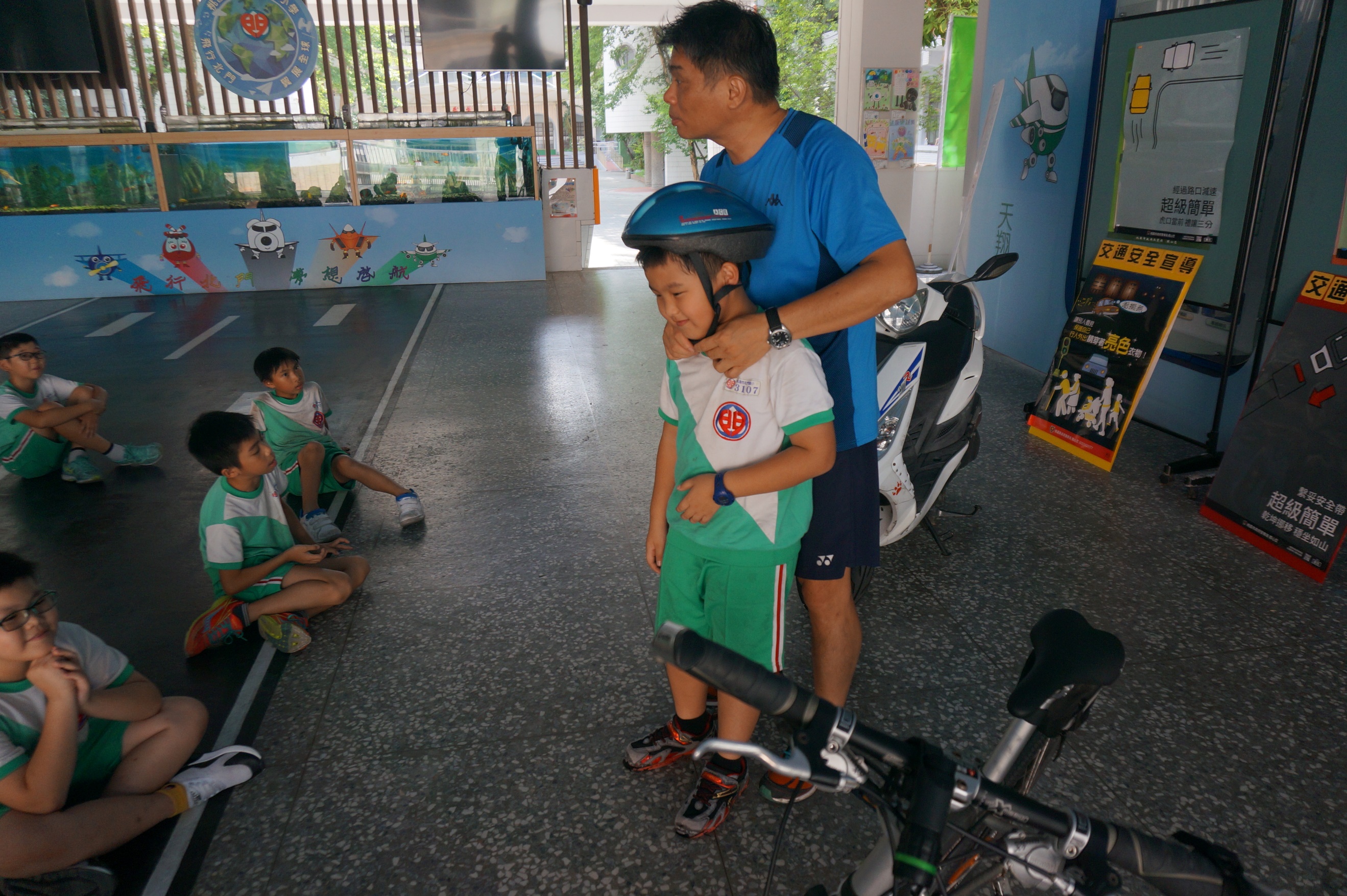 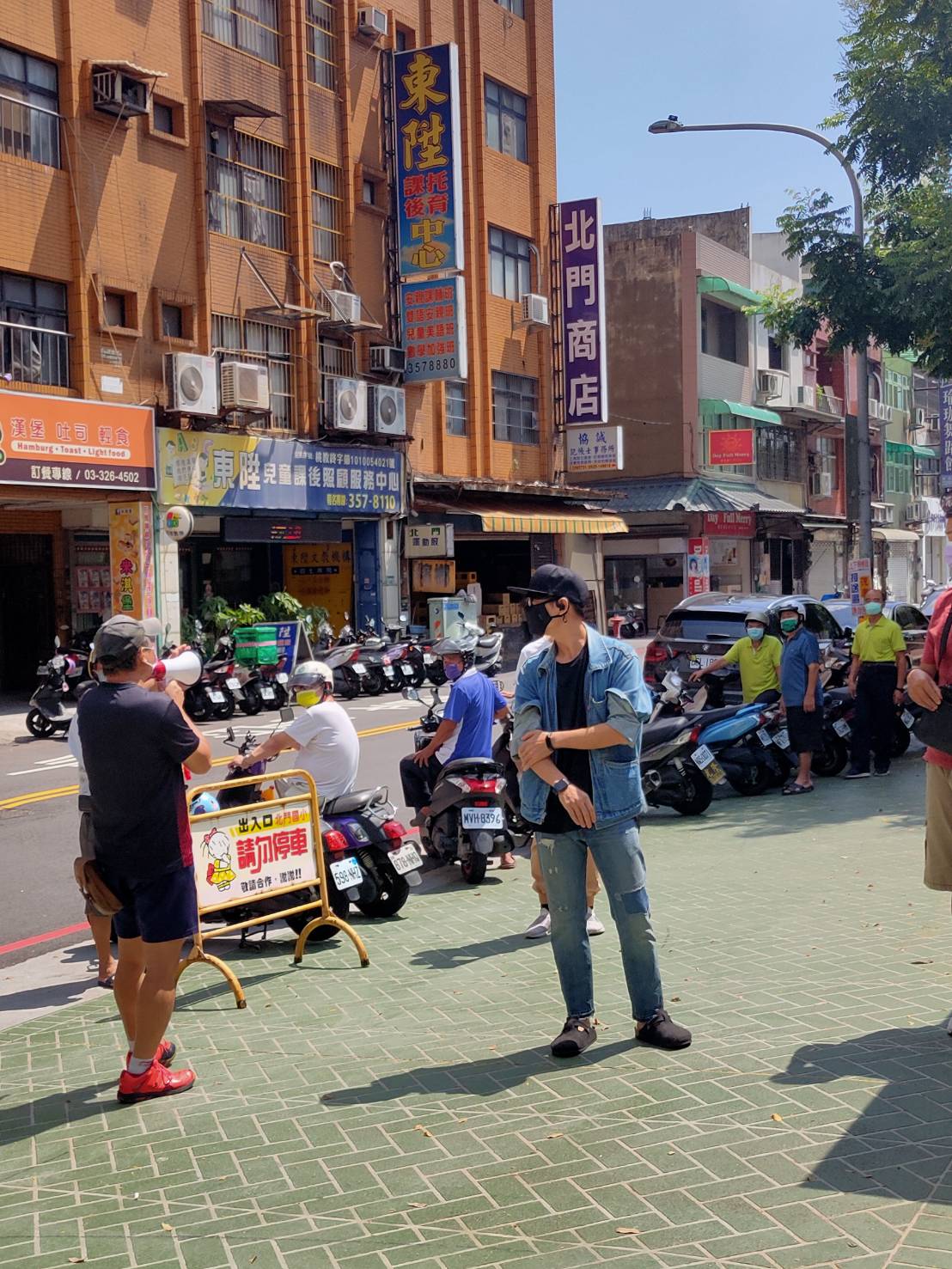 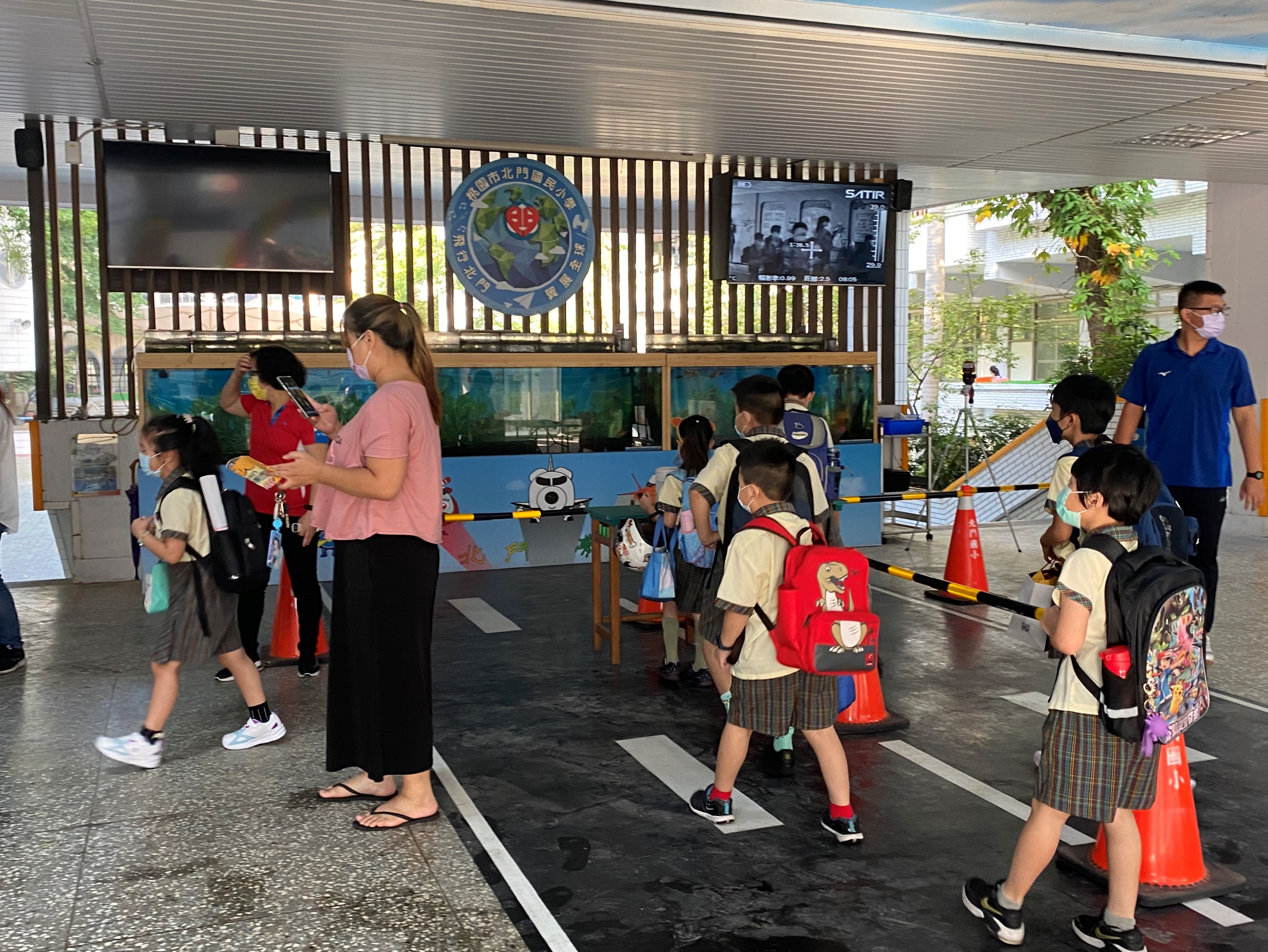 